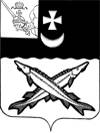        АДМИНИСТРАЦИЯ БЕЛОЗЕРСКОГО  МУНИЦИПАЛЬНОГО  РАЙОНА ВОЛОГОДСКОЙ ОБЛАСТИП О С Т А Н О В Л Е Н И ЕОт 04.12.2019 № 586В соответствии с Федеральным законом от 08.11.2007 257-ФЗ "Об автомобильных дорогах и о дорожной деятельности в Российской Федерации и о внесении изменений в отдельные законодательные акты Российской Федерации", Федеральным законом от 06.10.2003 №131-ФЗ "Об общих принципах организации местного самоуправления в Российской Федерации", Уставом Белозерского муниципального района, ПОСТАНОВЛЯЮ:1.Утвердить Порядок выдачи согласия в письменной форме владельцем автомобильной дороги местного значения на строительство, реконструкцию, капитальный ремонт, ремонт пересечения автомобильной дороги местного значения с другими автомобильными дорогами и примыкания автомобильной дороги местного значения к другой автомобильной дороге, а также перечень документов, необходимых для выдачи такого согласия, согласно приложению к настоящему постановлению.2.Контроль за исполнением настоящего постановления возложить на первого заместителя руководителя администрации Белозерского муниципального района В.В.Шарова.3.Настоящее постановление подлежит опубликованию в районной газете «Белозерье» и размещению на официальном сайте Белозерского муниципального района в информационно-телекоммуникационной сети «Интернет».          Руководитель администрации района:                        Д.А.Соловьев                                                            Приложение к постановлению администрации                                                            Белозерского муниципального района                                                            от 04.12.2019  № 586                                                         ПОРЯДОК      выдачи согласия в письменной форме владельцем  автомобильной дороги     местного значения на строительство, реконструкцию, капитальный ремонт,        ремонт пересечения автомобильной дороги местного значения с другими          автомобильными дорогами и примыкания автомобильной дороги        местного значения к другой автомобильной дороге, а также перечень                  документов, необходимых для выдачи такого согласия.                                                  1. Общие указания1.1.Настоящий Порядок выдачи согласия в письменной форме владельцем автомобильной дороги местного значения на строительство, реконструкцию, капитальный ремонт, ремонт пересечения автомобильной дороги местного значения с другими автомобильными дорогами и примыкания автомобильной дороги местного значения к другой автомобильной дороге, а также перечень документов, необходимых для выдачи такого согласия (далее - Порядок), разработан в соответствии с Федеральным законом от 08.11.2007 № 257-ФЗ "Об автомобильных дорогах и о дорожной деятельности в Российской Федерации и о внесении изменений в отдельные законодательные акты Российской Федерации", Федеральным законом от 06.10.2003 № 131-ФЗ "Об общих принципах организации местного самоуправления в Российской Федерации", Уставом Белозерского муниципального района.1.2.Настоящий Порядок регулирует отношения, возникающие в связи со строительством, реконструкцией, капитальным ремонтом, ремонтом пересечения и примыкания федеральных, региональных, межмуниципальных и частных автомобильных дорог с автомобильными дорогами местного значения Белозерского муниципального района.1.3.Настоящий Порядок является обязательным для исполнения юридическими и физическими лицами, осуществляющими строительство, реконструкцию, капитальный ремонт, ремонт пересечения автомобильной дороги местного значения с другими автомобильными дорогами и примыкания автомобильной дороги местного значения к другой автомобильной дороге (далее - Заказчик (застройщик), Заявитель).1.4.Для целей настоящего Порядка владельцем автомобильных дорог признается администрация Белозерского муниципального района(далее- администрация района).1.5.Строительство, реконструкция являющихся сооружениями пересечения автомобильной дороги местного значения с другими автомобильными дорогами (далее - пересечения) и примыкания автомобильной дороги местного значения к другой автомобильной дороге (далее - примыкания) допускаются при наличии Согласия администрации района в письменной форме.1.6.Капитальный ремонт, ремонт пересечения и примыкания в отношении автомобильных дорог местного значения допускаются при наличии Согласия администрации района в письменной форме. При этом с администрацией района должны быть согласованы порядок осуществления работ по капитальному ремонту, ремонту указанных пересечений и примыканий и объем таких работ.1.7.Согласие администрации района в письменной форме, указанное в пунктах 1.5, 1.6настоящего Порядка, должно содержать технические требования и условия, подлежащие обязательному исполнению лицами, осуществляющими строительство, реконструкцию, капитальный ремонт и ремонт пересечения и примыкания (далее - технические требования).1.8.При согласовании строительства, реконструкции, капитального ремонта, ремонта пересечения и примыкания администрация района обязана информировать лиц, которые планируют осуществлять строительство, реконструкцию, капитальный ремонт, ремонт таких пересечений и примыканий, о планируемых работах по реконструкции, капитальному ремонту, ремонту автомобильных дорог местного значения и о сроках этих работ.1.9.Согласие администрации района в письменной форме, указанное в пунктах 1.5, 1.6 настоящего Порядка, либо мотивированный отказ в его предоставлении выдается в срок не более чем 30 календарных дней со дня поступления заявления о предоставлении такого Согласия в администрацию района.                                 2. Порядок получения Согласия2.1.В целях строительства, реконструкции, капитального ремонта и ремонта пересечения или примыкания автомобильной дороги местного значения с другими автомобильными дорогами Заказчик (застройщик) направляет в администрацию  района заявление о выдаче Согласия (далее - заявление) с приложением следующих документов:1) пояснительной записки с указанием видов работ;2)схемы предполагаемого пересечения или примыкания в отношении автомобильной дороги местного значения, составленной не ранее двух лет до даты обращения, выполненной на основе топографической съемки в масштабе 1:500, отображающей элементы обустройства автомобильной дороги (дорожные знаки, дорожные ограждения, светофоры, остановочные пункты, объекты, предназначенные для освещения автомобильных дорог, пешеходные дорожки, стоянки (парковки) транспортных средств, тротуары), наименование и направление автомобильной дороги. На плане указываются границы земельного участка, к которому предполагается устройство примыкания или пересечения для последующего подъезда;3)технологических и конструктивных решений линейного объекта;4)выписки из единого государственного реестра недвижимости в отношении земельного участка (участков), на котором(ых) планируется выполнение работ по строительству, реконструкции, капитальному ремонту, ремонту (предоставляется в случае если такие земельные участки сформированы).2.2.В заявлении должно быть указано:1) для юридических лиц - наименование, организационно-правовая форма, основной государственный регистрационный номер (ОГРН), идентификационный номер налогоплательщика (ИНН), юридический и почтовый адрес, фамилия, имя, отчество руководителя, телефон, факс (при наличии), адрес электронной почты (при наличии), сведения о лице, действующем по доверенности от руководителя с приложением копии доверенности (в случае если заявление подписывается представителем);2)для физических лиц - фамилия, имя и отчество, место жительства, данные документа, удостоверяющего личность, сведения о лице, действующем по доверенности, с приложением копии доверенности (в случае если заявление подписывается представителем);3)цель получения Согласия;4)наименование и адрес объекта;5)кадастровый номер земельного участка (участков), в случае если такой земельный участок сформирован и осуществлена его постановка на государственный кадастровый учет, на котором(ых) планируется выполнение работ по строительству, реконструкции, капитальному ремонту, ремонту;6)наименование, серия, номер и дата выдачи документа, устанавливающего или подтверждающего права на земельный участок (участки), на котором(ых) планируется выполнение работ по строительству, реконструкции, капитальному ремонту, ремонту (указывается в случае, если такой земельный участок сформирован и осуществлена его постановка на государственный кадастровый учет);7)вид планируемых работ на объекте (строительство, реконструкция, капитальный ремонт, ремонт);8)срок, в течение которого будут осуществляться работы;9)перечень документов, прилагаемых к заявлению;10)способ получения Согласия (почтовой связью, лично под подпись);11)дата, подпись, должность, печать при наличии, фамилия, имя, отчество Заявителя.2.3.Регистрация заявления осуществляется в течение одного рабочего дня с даты поступления заявления в администрацию района в соответствии с Инструкцией по делопроизводству.2.4.В течение пяти календарных дней с даты регистрации заявления  администрацией района проверяется состав и полнота сведений и документов, указанных в пунктах 2.1, 2.2 настоящего Порядка, и принимается решение о рассмотрении заявления или об отказе в рассмотрении такого заявления.2.5.Основаниями для отказа в выдаче Согласия являются:-отсутствие сведений или документов, указанных в пунктах 2.1, 2.2 настоящего Порядка;-несоответствие размещения пересечения и (или) примыкания требованиям законодательства Российской Федерации.2.6.В случае принятия решения об отказе в выдаче Согласия по основаниям, указанным в пункте 2.5 настоящего Порядка, администрация района в срок, указанный в пункте 1.9 настоящего Порядка, направляет Заявителю отказ в выдаче Согласия в письменной форме с указанием основания отказа.2.7.В случае принятия решения о выдаче Согласия администрации района оформляется Согласие в  виде письма на официальном бланке администрации района в адрес Заявителя с указанием следующих сведений:-сведения о Заявителе, которому выдается Согласие;-наименование и адрес объекта;-цель получения Согласия;-кадастровые номера земельных участков (указывается при наличии);-технические требования и условия, обязательные для исполнения;-срок действия Согласия;-подпись руководителя администрации района (лица, исполняющего его обязанности).2.8.Согласие администрации района, оформленное в соответствии с пунктом 2.7 настоящего Порядка, выдается Заявителю в срок, указанный в пункте 1.9 настоящего Порядка, способом, указанным в заявлении.        3. Контроль и ответственность за нарушение настоящего Порядка3.1.Лица, осуществляющие строительство, реконструкцию, капитальный ремонт, ремонт пересечений или примыканий без предусмотренного пунктом 1.7 настоящего Порядка Согласия или с нарушением технических требований, по требованию органа, уполномоченного на осуществление государственного строительного надзора, и (или) администрации района обязаны прекратить осуществление строительства, реконструкции, капитального ремонта, ремонта пересечений и примыканий и привести автомобильную дорогу местного значения в первоначальное состояние.3.2.Лица, осуществляющие строительство, реконструкцию, капитальный ремонт, ремонт пересечений или примыканий, несут ответственность в соответствии с законодательством Российской Федерации.Об утверждении Порядка выдачи согласия в письменной форме владельцем автомобильной дороги местного значения на строительство, реконструкцию, капитальный ремонт, ремонт пересечения автомобильной дороги местного значения с другими автомобильными дорогами и примыкания автомобильной дороги местного значения к другой автомобильной дороге, а также перечня документов, необходимых для выдачи такого согласия.